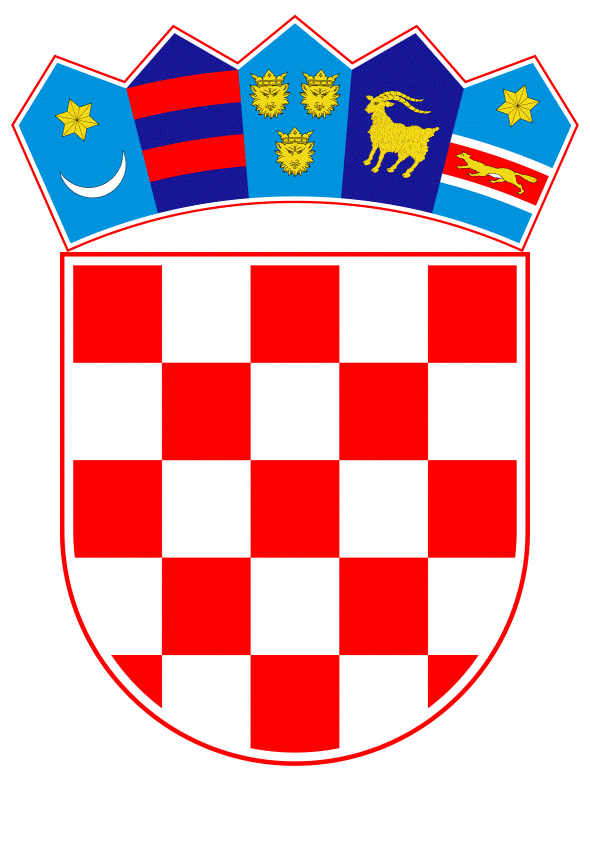 VLADA REPUBLIKE HRVATSKEZagreb, 21. listopada 2021.______________________________________________________________________________________________________________________________________________________________________________________________________________________________PrijedlogNa temelju članka 31. stavka 3. Zakona o Vladi Republike Hrvatske („Narodne novine“, br. 150/11., 119/14., 93/16. i 116/18.) i točaka II. i III. Odluke o kriterijima i postupku za prihvaćanje pokroviteljstva Vlade Republike Hrvatske („Narodne novine“, broj 44/16.), Vlada Republike Hrvatske je na sjednici održanoj __________ 2021. donijelaZ A K L J U Č A K	1.	Vlada Republike Hrvatske prihvaća pokroviteljstvo nad izložbom „Sloboda se njegovim imenom zove“, u povodu obilježavanja 30. obljetnice stradanja Vukovara, sukladno zamolbi Nacionalne i sveučilišne knjižnice u Zagrebu.	2.	Prihvaćanjem pokroviteljstva Vlada Republike Hrvatske ne preuzima nikakve financijske obveze.KLASA:	URBROJ:	Zagreb,		PREDSJEDNIK	mr. sc. Andrej PlenkovićO B R A Z L O Ž E N J ENacionalna i sveučilišna knjižnica u Zagrebu, u suradnji s Večernjim listom, udrugom za promicanje kulture povijesti Kliofest i Gradskom knjižnicom Vukovar u povodu obilježavanja 30. obljetnice stradanja Vukovara, organizira tematsku izložbu „Sloboda se njegovim imenom zove“. Potaknuti dosadašnjim djelovanjem Zbirke knjižnične građe o Domovinskom ratu koja okuplja i daje na korištenje svu relevantnu građu o Domovinskome ratu, Nacionalna i sveučilišna knjižnica u Zagrebu će u suradnji s partnerima, predstaviti izloške u nekoliko tematskih cjelina, knjižničnu građu o bitci za Vukovar, fotografske zapise hrvatskih fotoreportera te književna i likovna djela koja svjedoče o bogatoj kulturi grada Vukovara.Slijedom navedenog, a s obzirom na cjelokupnu važnost događaja kao i na obilježavanje 30. obljetnice stradanja Vukovara, predlažemo da Vlada Republike Hrvatske prihvati pokroviteljstvo navedene izložbe.Predlagatelj:Ministarstvo kulture i medijaPredmet:Prijedlog za prihvaćanje pokroviteljstva Vlade Republike Hrvatske nad izložbom „Sloboda se njegovim imenom zove“, u povodu obilježavanja 30. obljetnice stradanja Vukovara (Zagreb, 4. studenoga 2021.) 